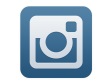 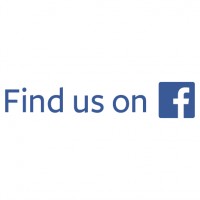 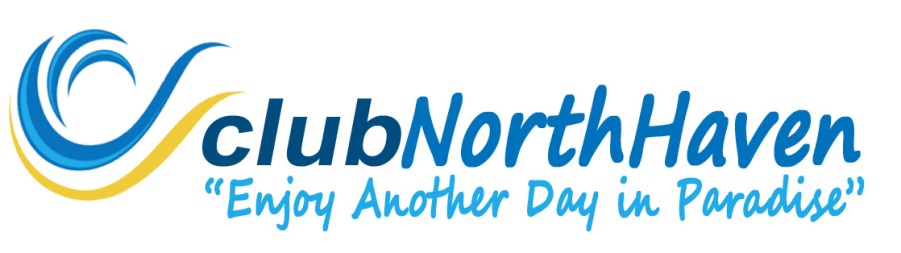 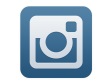 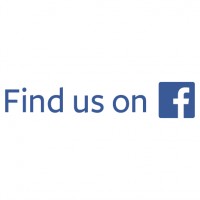 SOCIAL MEMBERSHIP APPLICATIONPLEASE PRINTMEMBERSHIP FEES ARE DUE BY 31 MAY OF THE YEAR STATED ON YOUR MEMBERSHIP CARD.Your membership will be classified as a Provisional Member until approved at Board Level.  Please allow up to 6 weeks for the approval, until approved you will be entitled to member prices only.  You will not be eligible for any member promotions or draws.Club North Haven is required to provide all Members with a Notice of Annual General Meeting as Permitted by the Corporations Action 2001.  Please tick if you wish to receive the Notice of Annual General Meeting via Email:	Do you require a copy of the Annual Report        Yes/NoPlease tick if you wish to receive a copy of the Annual Report via Email:	SEE OVER PAGE FOR MORE DETAILSDECLARATION AND CONSENTYour membership card is automatically activated for card based gaming, providing greater convenience and security.Declaration and Consent – Please sign below if you agree with these statements:I have read and understand the terms and conditions of Club North Haven’s Reward Program.I am over the age of 18.I understand it is my responsibility to ensure my PIN is kept confidential at all times.I understand the Government has placed a $10,000 limit on player accounts.I am aware that I can only have one card and one account at any time.I understand the security of my money in player accounts is the responsibility of both the Club and myself.I have read the instruction leaflet on card based gaming.I understand that membership is not transferable and the fee, or any part, is not refundable.
Please tick if you would like your membership card de-activated for card based gaming and be removed from receiving gaming promotional information.Signature: _____________________________________	Date:	______/______/_______If you do not provide personal information we cannot process your membership application.The primary use of Personal Information collected by Club North Haven includes the requirements of the Registered Clubs Act 1976, The Anti-Money Laundering and Counter Terrorism Financing Act 2006, the Financial Transactions Reports Act 1988, and other relevant legislation, processing membership applications, to identify you, to provide you goods and services, to record which goods and services you use and to advertise opportunities and goods and services that interest you.  Club North Haven does not disclose any personal information to any Third Party Organisations, unless there is a legal requirement to do so.First Name - Mr / Mrs / Miss / Ms


………………………………………………………………………………………………………Surname:


………………………………………………………………………………………………………Residential Address:

……………………………………………………………………………………

Suburb: …………………………………………………………………..….

State: ……………………………………….Post Code:………….…….Date of Birth:

……………………………………………………………………………………Residential Address:

……………………………………………………………………………………

Suburb: …………………………………………………………………..….

State: ……………………………………….Post Code:………….…….Occupation:

……………………………………………………………………………………Postal Address:

……………………………………………………………………………………

Suburb: …………………………………………..………………………….

State: ………………………………………..Post Code:……………….Mobile:

……………………………………………………………………………………Postal Address:

……………………………………………………………………………………

Suburb: …………………………………………..………………………….

State: ………………………………………..Post Code:……………….Home Phone:

……………………………………………………………………………………Email Address:


……………………………………………………………………………………Proof of ID Sighted:		ID Number:
YES/NO				…………………………Name of Proposer:		Member No.:
………………………………………………   ….……………………………
Signature:  ………………………………………………………………..Name of Seconder:		Member No.:
………………………………………………   ….……………………………
Signature:  ………………………………………………………………..